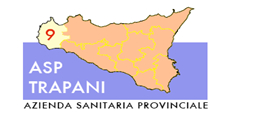 A.S.P. TRAPANI-DISTRETTO SANITARIO DI MAZARA DEL VALLOUNITÀ ORGANIZZATIVAU.O.S. ASSISTENZA PROTESICA, INTEGRATIVA, RIABILITATIVA Oggetto del procedimentoContributo spesa per modifica strumenti di guidaDescrizione sommaria del procedimentoAccertamento diritto - Riscontro fattura officina o concessionario e predisposizione proposta di determina  Normativa di riferimentoLegge 104/92 art. 27Modalità di avvioIstanza di parteUfficio competenteAssistenza Protesica e Riabilitativa Responsabile del procedimentoReferente. U.O.S. Assistenza Protesica, Integrativa e Riabilitativa - Dr. Paolo MarasciaResponsabile del procedimentoTel. 0923/901609Responsabile del procedimentoE-mail: paolo.marascia@asptrapani.itResponsabile del provvedimentoDirettore Distretto Sanitario - Dr. Vittoriano Di SimoneResponsabile del provvedimentoTel. 0923/901605Responsabile del provvedimentoE-mail: distretto.sanitario.mazara@asptrapani.itDocumentazione da allegare all’istanzaIstanza Autocertificazione Fotocopia verbale L. 104/92, Fotocopia patente guida speciale, Fotocopia libretto di circolazione veicolo, Fotocopia fattura vidimata dall’officina o concessionario, Dichiarazione di ulteriore richiesta ad altri EntiInformazioniNominativo: Dr. Michele GironeInformazioniUfficio Assistenza Protesica, Integrativa e RiabilitativaInformazioniIndirizzo Via Castelvetrano n. 28 – 91026 Mazara del ValloInformazioniTel. 0923/901609           E-mail: michele.girone@asptrapani.itInformazioniOrari: Dal Lunedi al Venerdi dalle ore 8:30 alle ore 12:00 – Martedì e Giovedi dalle ore 15:00 alla ore 17:00 Termini del procedimento60 GGSilenzio assenso o dichiarazione sostitutiva del provvedimento//Strumenti di tutela endoprocedimentali o successivi//Modalità pagamento di eventuali contributi//Autorità sostitutiva in caso di inerzia o ritardo nella conclusione del procedimentoDirettore Sanitario Distretto n.53 - Dr. Vittoriano Di SimoneAutorità sostitutiva in caso di inerzia o ritardo nella conclusione del procedimentoTel. 0923/901605Autorità sostitutiva in caso di inerzia o ritardo nella conclusione del procedimentoE-mail distretto.sanitario.mazara@asptrapani.it